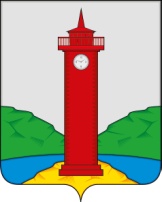 АДМИНИСТРАЦИЯ СЕЛЬСКОГО ПОСЕЛЕНИЯ КУРУМОЧМУНИЦИПАЛЬНОГО РАЙОНА ВОЛЖСКИЙ САМАРСКОЙ ОБЛАСТИПОСТАНОВЛЕНИЕот «10» июля 2020 г.  №   179/1О внесении изменений(допустимых отклонений) в процентах /абсолютных величинах в муниципальное задание муниципального бюджетного учреждения культуры «Центр культуры» сельского поселения Курумоч муниципального района Волжский на 2020 год утверждённое Постановлением Администрации сельского поселения Курумоч муниципального района Волжский Самарской области  от «30» декабря 2019г № 626Руководствуясь Постановлением Правительства Российской Федерации 03 апреля 2020 г № 437  «О мерах  поддержки федеральных  государственных  учреждений  культуры в связи  с осуществление  мероприятий  по борьбе с распространением  новой коронавирусной инфекции COVID-19ПОСТАНОВЛЯЕТ:Внести   допустимые  отклонения в процентах (абсолютных величинах) от установленных  значений показателей качества и  (или) объема в отношении  отдельной  государственной услуги  (работы) либо  общее  допустимое   (возможное) отклонение  в отношении муниципального задания или его части  муниципальное задание муниципального бюджетного учреждения культуры «Центр культуры» сельского поселения Курумоч муниципального района Волжский на 2020 год:Изменения в пункт 3.1. части I раздела 2 Графу 13 (в процентах) читать в редакции -  «20»Графу 14 (абсолютных цифрах)читать в редакции-«0,2»Изменения  в пункт 3.1 части  II раздела 2 Графу 13 (в процентах) читать в редакции «22»Графу 14 (в абсолютных цифрах) читать «1950»	2. Опубликовать  настоящее постановление в ежемесячном информационном вестнике «Вести сельского поселения Курумоч», разместить  на официальном  сайте Администрации  сельского поселения Курумоч муниципального района Волжский самарской области - http://sp-kurumoch.ru/.	3. Постановление вступает в силу со дня его официального опубликования.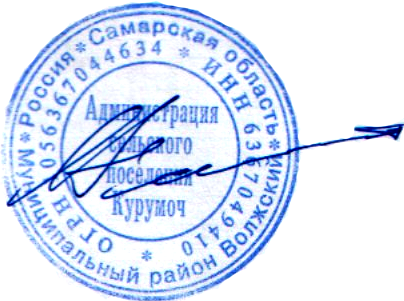 Глава сельского поселения                                  			  О.Л. КатынскийБогословская 